La Dirección General de Culturas Populares y Urbanas de la Secretaria de Cultura del Gobierno de la Republica y la Jefatura de Culturas Populares y Urbanas de la Secretaría de Cultura del Gobierno del Estado de Jalisco, dan a conocer los resultados de la Convocatoria delPrograma de Apoyo a las Culturas Municipales y Comunitarias del Estado de JaliscoEmisión 2019 – 2020De los 320 proyectos y 89 intervenciones recibidos, se otorgará apoyo económico a 84 proyectos y 20 intervenciones, por un monto total de $6’265,536.50 (Seis millones doscientos sesenta y cinco mil quinientos treinta y seis pesos 50/100 M.N.)Las personas beneficiadas deberán de comunicarse a:PACMYC – JALISCODirección de Culturas Populares y UrbanasSecretaría de Cultura de Jalisco, Dirección de Gestión Integral de ProyectosCentro Cultural Patio de los Ángeles, Cuitlahuac 305Barrio de Analco, C.P. 44450, Guadalajara, JaliscoTeléfonos: 01 (33) 3030 4500 ext. 21401pacmycjalisco@gmail.com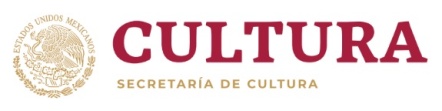 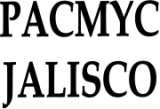 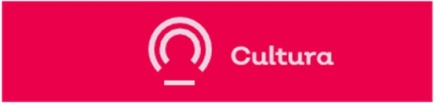 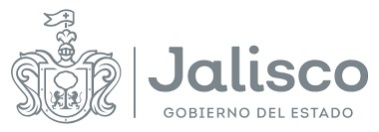 “Este Programa es de carácter público, no es patrocinado ni promovido por partido político alguno y sus recursos provienen de los impuestos que pagan todos los contribuyentes. Está prohibido el uso de este Programa con fines políticos, electorales, de lucro y otros distintos a los establecidos. Quien haga uso indebido de los recursos de este Programa deberá ser denunciado y sancionado de acuerdo con la normatividad aplicable y ante la ley competente”.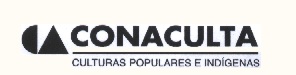 NºTIPONOMBREPROYECTOMUNICIPIO BENEFICIADO010PJosé Jonathan Aguirre ZuñigaLas carretas y la Santa María, diálogos y fotografía de una tradiciónTapalpa012PAndrés Alfonso Magaña BarbosaMemoria de la Sierra del Tigre: 110 años de la Manzanilla de la PazLa Manzanilla de la Paz015PJosé Miguel Ramos FloresLa música de banda, expresión que complementa los festejos culturales del pueblo nahuaCuautitlán de García Barragán018PJ. Guadalupe Villaseñor RamírezParroquias, templos y capillas, la vida religiosa y sus construcciones en Degollado, JaliscoDegollado019PJesús Gabriel Alcantar MezaDanza tomatlTomatlán020PJuan Carlos Rojas LópezBohemia en el llano en llamasSayula021ILeonardo Chavez SánchezDiccionario de español a mixtecoGuadalajara027PHilda López LópezFandangueando para rescatar la cultura popular de nuestros pueblos comunitariosLa Manzanilla de la Paz030PJesús Tadeo VegaTiempos de ayerJocotepec031PDaniela Astrid Noyola RomeroZarape tradicional de mi tierraJocotepec032PJuan Ignacio Pérez VázquezOrando con el cuerpoValle de Guadalupe037PElias Sandoval LozaEntre fogones y pretiles de YahualicaYahualica de González Gallo039PMaría de Jesús Ponce TejadaDanza de HuisquilcoYahualica de González Gallo055PMaría del Socorro Vicencio GallegosTradición gastronómica de El TuitoCabo Corrientes061PSaul Eliseo Chirino SandovalLa tercera no es la vencidaIxtlahuacán del Río062PAlejandra Yadira Monjaraz VillaseñorPreservar y difundir nuestras raíces culturales hasta la actualidadCihuatlán066ISantiago Aguirre MarquezAgradeciendo a los dioses de la naturalezaMezquitic067PLuz Estela Plascencia DuránAdquisición de vestuario para el ballet folklórico infantil CascanesAmeca079ILandicela Arias NavarroConservando las dulces tradicionesSayula085PRichard Rubio EspinozaDanza TecuexesCuquio089PMa Barbarita Gutiérrez BalleDanza GuadalupanaPoncitlán090PMario Munguia GarcíaLos pastores de TeutlánTolimán093PMartín Arturo Negrete RochaRescatando nuestras tradiciones: Escuela de músicaDegollado097PJorge Alejandro Negrete VitalEscuela de mariachi Nuestra MúsicaDegollado100PVictor Manuel Neri VidaurreMariachi tradicional: Un vinculo compartidoGuadalajara103PJuan de Dios Martínez VargasEquipamiento de danza prehispánica San LuisTuxcueca104PBrandon Josue Cruz AmbrosioLos otros hijos ilustres de ZapotlánZapotlán el Grande110PReyes Omar Gómez García¡Viva Zapotlán de San José!Zapotlán el Grande113PRosalio López GutiérrezCorridos de los Altos de JaliscoMexticacán114PLinda Rocío Cihuapilli López de la TorreArrancazacate: música, danza y baile de los Altos de JaliscoAcatic115PMaría de Jesús García RamírezTaller de teatro urbanoEl Salto118IPablo Melchor PalafoxCantos, trovas y pregones de mi pueblo. La tradición lírica tonalenseTonalá119PGerardo Lerma ArredondoMariachi fandango: expresión local contemporaneaGuadalajara124IAna Rosa González Perez¿Quieres enamorarte?Acatic125PMartha Leticia García SolanoEscenas de Zapotitlán, Guillermo JiménezZapotlán el Grande127PAlejandro Ortiz de RoblesTaller de danza folklórica TrascendiendoEl Salto128IKarina de Jesús Acosta LópezVistiendo al ballet folklórico RaramuriEl Limón130IPorfirio Serna DíazDanza Guerra de tastoanes de ZalatitánTonalá132IJuan José Ramos MedranoHerencia de abueloTonalá142PNoemi Asunción Rosales HernándezVestido, chongo y polcaTonaya143PBlanca Judith Carrillo CarvajalArte miyukiHuejuquilla el Alto144PJosefina Gallo PalafoxElaboración de mateial didáctico para escuelas de escasos recursosGuadalajara147PSeferino Carrillo LópesArtesanía wixárika HaimatsieHuejuquilla el Alto148PÁngel García CarrilloAntología wixárikaHuejuquilla el Alto149PCelestino Nazario NazarioArtesanía wixárica (huichol) elaborada por estudiantes indígenasHuejuquilla el Alto150PRaúl Esparza FloresEl grabado textil como medio de rescate de la cultura de OjuelosOjuelos de Jalisco152PLidia Avalos PadillaArt-XalTapalpa155IVeronica Ramírez LópezEsenografía y equipo de audio para grupo de teatro Amharclann de San Julián, JaliscoSan Julián158PFlavio Salvador García AlvarezDanza San Lorezo de Nicolás SaldañaColotlán160PJesús Rafael Farías NavarreteRaícesZapotlán el Grande163PCarlos Alberto Dominguez EsparzaVestuario para la coreografía del son regional jalisciense Plan de la VillaVilla Purificación170PJosé de Jesús Hernández HerreraEl fandango alteño de la encomienda de VillaseñorArandas171PMiguel Flores ArteagaPies para volarTecalitlán175PSara Beatriz Rodríguez MagañaElaboración de piezas artesanales hechas de tule (de la Laguna Grande)Tapalpa177IThalia Magaly Arias DíazAlfarería de La Estancia del AmborínVilla Purificación178PJosé Bautista DomínguezTatewaari niuwarieya: siguiendo el camino del abuelo fuegoMezquitic186PRafael Gómez MuñozLeyendas cristerasYahualica de González Gallo188PDaniel Martínez RuizEl arte de morir de hambreYahualica de González Gallo191PGuadalupe Carolina Aguila VeraUn mundo multicolorOcotlán192PSandra Guadalupe Cortez CardenasGrupo de danza folklórica Mixkoatl del municipio de TotaticheTotatiche195PMayra Guadalupe Díaz SánchezProyecto de recuperación de memoria comunitaria sobre la danza de los tastoanes de San Juan de OcotánZapopan196POlga Isela García LuisJuguemos como en la infanciaGuadalajara197PJesús Peña ZamoraLa escaramuza charra, una tradición muy femeninaEl Grullo200PMatilde Sotelo VillaseñorDanza autóctona de Jamay YunuenJamay202PErik Leonardo Reyes GarcíaDanza autóctona de la conquistaOcotlán205IClemente Rodríguez TiznadoHostotipaquillo, la puerta de la sierraHostotipaquillo206PCesar Noé López PeñaCreación de la chirimia afinada en México y primer ensamble polifónico de chirimiaAutlán de Navarro209IJosé de Jesús Espinoza AvalosCaminando por la vidaTepatitlán de Morelos210PElba Gómez OrozcoCon el tiempo y un ganchito: dichos, refranes y sentencias en los Altos de JaliscoTepatitlán de Morelos211PEdwin Alejandro Moreno MedranoDe la tierra a tu manoColotlán220PMaría Agustina de la Cruz CasillasLa elaboración de artesanías de ocochal (Acículas de pino)Mascota221IMaría Guadalupe Espínoza IñiguezTecnologías tradicionalesCañadas de Obregón222IMiriam Sarai Santiago AvilaRestaurant originario AdelitaPoncitlán234PDavid Uribe HuertaRecorridos nocturnos Ameca, Jalisco 2019Ameca250PReyna de la Cruz TrinidadHortalizas naturales QuiromaCuautitlán de García Barragán253PKarla Larios AraizaEl rescate de la escaramuza y floreo charroCuautitlán de García Barragán260PJosé Luis Barba CasillasAntes y después de las comediasValle de Guadalupe268ICarmen Teresa Padilla GuillenSembrando comunidadSan Juan de los Lagos269POscar Baudelio Mendoza GarcíaMariachi tradicionalTecalitlán270PGilberto Villagrana ArellanoPreservación y mantenimiento "Danza América"Tecalitlán271PMaría Guadalupe González GutiérrezCultura y arte en los ojos alteñosJalostotitlán272PRosa María Mendoza TostadoDanza en TeocalliJalostotitlán274PFrancisco López VázquezBarro. Herencia artesanal en las manosJalostotitlán275IMiguel Pelayo GutiérrezDialogos jalostotitlensesJalostotitlán277PLaura Hortensia Lomelí SánchezAlma artesanal del corazón de Los AltosJalostotitlán279PAstrid Rossana Alcaraz RamírezUn traje nuevo para el mariachi infantil Nuevo ZapotlánZapotlán el Grande285PMartha Torres RamosRescate de la danza MarianaSan Diego de Alejandría306PMartín Rolón GuillermoPastorelas San MarcosTonila318PFrancisco Javier Sánchez NuñezLeo, pienso y escriboTuxpan320IDaniel Isidro Bernal GarcíaHuarache (huarache estilo Tuxpan, Jalisco)Tuxpan322PAna Elizabeth Pérez VázquezRescate de la alfarería artesanal tuxpanense (el plato cuaxalero)Tuxpan341PJuana Sayury Isabeles HernándezPanaderías tradicionales de la comunidad de AgostoTuxpan342PFrancisco Hernández CardenasRescate, uso y hechura de sombreros de soyateTuxpan346PMa. Teresa Rua VázquezPor la preservación y realización de las tradicionales danzas indígenasTuxpan347PJosé de Jesús González MurilloLos edenesTuxpan349PMaría Adelina Rua MartínezRescatando nuestro barro indígena de Tuxpan, JaliscoTuxpan356PAlfredo Orozco RazoTradición artesanal talabarteriaTeocuitatlán de Corona360IObdulia Acosta GarcíaLas recetas de la abuelaEjutla367PHéctor Camacho OlveraAtotoShort por AtotoMXAtotonilco el Alto369PMa del Refugio Martínez HernándezRescatando a los alfareros de la Cruz VerdeTapalpa373PRamón Isidro Cárdenas VizcainoGuía de campo de las aves de la Sierra de TapalpaTapalpa374IMa. del Consuelo Nava AriasUnidas por la salud con plantas medicinales en la Barranca del RefugioTapalpa381PSergio Valdez PérezCeiba talleresTototlán397ILidia Minjarez HernándezTutú yuyuawiMezquitic